Сценарий выпускного в 4 классе в виде телепередачиОборудование: компьютер, проектор, экран.(На экране заставка "Прощай, начальная школа!" Звучит музыка. Четвероклассники встречают гостей, провожают их на места для зрителей.)Музыкальное сопровождение, и заставка на экране меняются: "4-абв канал". Дети в это время по очереди произносят: "Вас приветствует 4-абв канал" и рассаживаются на свои места. Звучат позывные передачи "Новости". На экране заставка "Новости". Двое ведущих, мальчик и девочка, подходят к столу, раскладывают бумаги, садятся.Эльдар: Добрый вечер!Елена: В эфире "Новости".Эльдар: В студии Елена Романова...Елена : И Эльдар Халилов . Эльдар: Главной новостью сегодняшнего дня является праздник в 4-(а б в) классе, посвящённый окончанию начальной школы. Репортаж с места событий, где находится наш корреспондент Егор Таланов. Ему слово. Егор .Егор:  Добрый день, уважаемые зрители! Мы находимся в прекрасном зале школы №. 136. Здесь собрались выпускники, их родители и многочисленные родственники. Мне удалось взять интервью у некоторых четвероклассников. Пожалуйста, ...Дети говорят  в микрофон о том, что им дала начальная школа. (знания, друзей и т.д.)Егор:  Четвероклассники выглядят потрясающе. Такое ощущение, что они не начальную школу, а среднюю уже заканчивают. Такие они веселые! Наверное, думают, что все учебные трудности позади. А вот и нет, родимые! Всё как раз только и начинается!Эльдар: Егор! Зачем ты пугаешь наших зрителей?Егор:  То ли ещё будет!..Эльдар: Извините... (выдёргивает шнур). По техническим причинам связь прервалась.Елена: Правильно, правильно, ! Нечего портить наш праздничный выпуск новостей.Эльдар: Итак, главная новость сегодняшнего дня - выпускной вечер !  …Первый раз в первый класс. Как же это было?Елена: А вот как…Стихи Ах, первый класс! Ах, первый класс!Как страшный сон тебя сейчасМы вспоминаем. Ведь поройНа нас валилось всё горой. В тетрадках разные крючки, Из книжек сыпались стихи, И дисциплина, и уборка…Но всё мы выносили стойкоПроекция на экран (видео 1 класс 1 сентября)Елена: такие приятные воспоминания, что просто хочется петь!Эльдар: Тогда для тебя и для всех телезрителей звучит песня : «                                            »Исполнители песни говорят о том, кто научил их петь в школе и дарят букеты цветов двум музыкальным руководителям.Елена: наши родители, отправляя нас в школу, очень переживали, кто же теперь будет заботиться о нас, о нашем здоровье? У нас в гостях доктор (фамилия ….           )Расскажите о состоянии здоровья наших выпускников.Доктор : здравствуйте, известно, что лучше учатся и трудятся здоровые люди. За эти 4 года самыми стойкими перед болезнями  оказались…За 4 года все ребята подросли. Посмотрите на диаграмму. Синий цвет указывает на рост учеников в сентябре 2008 года, а красным в мае 2012 года. Видите разницу?Впереди летние каникулы. Выпускники , проведите их с пользой, пусть ваш отдых будет активным Елена: как этот зажигательный танец.Танец рок-н- роллЭльдар: конечно (фамилия ученика, изображ .доктора)если будет учиться, то в будущем станет доктором, а в нашей школе о нас заботились  настоящие профессионалы : врач Алена Павловна, медсестра Светлана Николаевна, учитель физкультуры Андрей Николаевич и мы все говорим  вам СПАСИБО(хором) дарим торт, цветы 
Елена: Мы прерываемся на небольшую рекламуСценка(под музыку группы «руки вверх» вбегает девочка, демонстрируя плакат с изображением чипсов)1-я уч-ца Чипсы вкусные, хрустящие, запахом манящие! Покупайте чипсы!2-я уч-ца чипсы – это просто яд!(перечеркивает фломастером  плакат)                            Все в народе говорят.                            Разве яд в желудке нужен?                            Заявляем вам мы дружно:Обе хором        чипсы, жвачки и шипучки –                            Очень вредные все штучки!Уважаемые родители, не поддавайтесь на наши уговоры.                                      Не покупайте нам продукты с химическими добавками.Эльдар: не волнуйтесь, уважаемые родители. В нашей школе нас кормили только здоровой и вкусной пищей. Спасибо за это всем работникам столовой……Дарим торт и цветыЕлена: и еще много-много раз мы будем говорить спасибо нашим родителям, ведь они учились вместе с нами.Стих (Панин А.)Уч-ля: Поздравление и вручение грамот наиболее активным родителям, всем по цветку.Песня (4в)Эльдар: Продолжаем нашу передачу Мы трудились 4 года. А 4 года - это 2 904 урока, 102 классных часа, 2 433 шумных, зажигательных переменки, горы прочитанных учебников и исписанных тетрадок, множество конкурсов, соревнований.Елена: так много нужно сказать нашим замечательным учителям и воспитателям.Внезапно передачу прерывает вой полицейской сирены. Входит полицейский, а за ним группа школьников.Елена:  что случилось? Это же наши ребята, что они натворили?Полицейский: они сами об этом расскажутПод музыку группа детей  поют отрывок из песни на мотив песни “Мы вам честно сказать хотим”.Мы вам честно сказать хотимНа училок мы больше не глядим. Они замучили уроками с утра, Они лишили нас и отдыха, и сна. Мы устали грамматику учить, Надоело математику зубрить, Хотим на улице до вечера гулятьИ на компьютере играть, играть, играть. Голоса из зала: как некрасиво!, эх, вы! А учителям и воспитателям тоже с нами было нелегко!Нарушители: Докажите, покажите!Ведущие: И докажем, и покажем!СценкаДети на стульях балуются, пока не прозвенел звонок. Учитель заходит в класс.Учитель: здравствуйте, дети, начинаем урок . не волнуйтесь, положительные оценки получат все.Ученик: а положительная, это какая?Учитель: больше нуля. Вот ваши тетради по русскому языку. Рома, почему  у тебя в тетради сплошные пропуски?Ученик: это, Елена Сергеевна, место для рекламыУчитель: женя, когда ты наконец исправишь свои плохие оценки?Женя: я каждый день пытаюсь это сделать, но вы ни на минуту не оставляете журнал без присмотра.Учитель: Итак, дети, сегодня мы рисуем вазу.(проходит между рядами парт, рассматривая работы учеников) Андрей, объясни - что это?!Ученик: Ну, как же, это - ваза!Учитель: Это - ваза?!!!!Ученик:  да, так я вижу вазу! (показывает рисунок, на котором изображён бой: танки, самолёты, взрывы)Учитель (спокойно): Ну хорошо… давай дневник!Ученик отдает дневник учителю. Учитель ставит большую двойку и отдает дневник ученику.Ученик (заглянув в дневник): Два?! За что?!!Учитель: Да что ты, Андрюша! Это не два, это - пять! Просто я так вижу!Учитель: урок математики.Решать задачу к доске идёт...    . (         выходит к доске) Слушай внимательно условие задачи. Папа купил 1 килограмм конфет, и мама - ещё 2 килограмма. Сколько ... (        бежит  к двери), ты куда?!Девочка: Домой ,конфеты есть!Учитель: ……, если у тебя есть десять рублей, и ты попросишь у брата ещё десять рублей, сколько у тебя будет денег?Мальчик : Десять рублей.Учитель: Да ты просто не знаешь математики!Мальчик : Нет, это Вы не знаете моего брата!Учитель: …., почему уроки за тебя всегда делает отец?Ника: А у мамы нет свободного временирэпОтвлекитесь на минуту, Наш послушайте рассказ. Умноженье – это круто!Мы докажем вам сейчас.Если к двум мы сто прибавим, Получается сто два. Если два на сто умножим:“200!” - выдаст голова.Знаем, вы не захотите200 на 100 поменять, Даже если очень долгоМы вам будем предлагать.Так что круто поступайте – Вы не будете жалеть!Умножайте, умножайте, больше будете иметь.На экране заставка "Окружающий мир»Учитель: ……                   , назови, пожалуйста, части цветка.Вероника: Лепестки, стебель, горшок.Учитель: …..                     Так, кто мне скажет кто взял Рязань?Дети: Я не брал, мы не брали.Учитель: все, я иду к директору! Эльдар Габильевич, он и не знают кто взял Рязань!Директор: Успокойтесь, они поиграют и обязательно отдадут. А какой это класс? - 4, э, эти не отдадут.Голоса из зала: Посмотрели на себя со стороны? Есть что сказать?Нарушители:Мы вам честно сказать спешим, Разыграть вас мы больше не хотим. Мы любим школу, удивительный наш класс, Мы не грустим, ведь мы готовы в пятый класс. Наша школа открыта всегда, Ждёт учитель, он с нами навсегда. Мы сохраним любовь и нежность в душе, Ведь повзрослели мы уже, уже, уже.Обещаем учиться хорошо, В пятом классе не забудем ничего. Пусть каждый новый день и каждый ваш часПриносит радость и удачу в класс.А как без вас прожить,А ну скажи-ка, скажи.Без вас-то мы куда?Да просто никуда.Недаром все ученикиВам дарят пышные цветы.Пусть воплотятся в жизнь все вашимечты.Дети  и родители (члены совета школы)по очереди приглашают на сцену и дарят цветы и конфеты директору, учителям нач. кл, воспитателям, логопедам, психологу, руководителю худож. кружка.Елена: в заключении нашей передачи пусть прозвучит песняПесня “Наша школьная страна”Не крутите пёстрый глобус. Не найдёте вы на нёмТой страны, страны особой, О которой мы поём. Наша школьная планета вся изучена давно, Но страна большая эта вечно белое пятно.Припев.Пусть в эту страну не идут, не идут поезда. Нас мамы впервые приводят за ручку сюда. В стране этой звонкой, весёлой встречают нас как новосёлов. Страна эта в сердце всегда.В новый класс как в новый город мы приходим каждый год. Толпы юных фантазёров, непоседливый народ. Значит вновь лететь ракете по бескрайней той странеК неожиданным открытьям, к  выпускной  своей весне.Припев.Здесь нам слышаться порою в тихом шелесте страницШум далёких новостроек, голоса цветов и птиц. Ветер странствий крутит глобус, Машет нам своим крыломВ той стране, стране особой, о которой мы поём.Припев.- А сейчас ВНИМАНИЕ! Наступает торжественный момент!Клятва пятиклассника!Все:- Вступая в ряды учеников средней школы, торжественно клянусь:1. У доски стоять как лучший вратарь, не пропуская ни одного вопроса.2. Не доводить учителей до температуры кипения.3. Быть быстрым и стремительным, но не превышать скорости 60 км/ч при передвижении по школьным коридорам.4. Вытягивать из учителей не жилы, выжимать не пот, а прочные и точные знания.5. Плавать только на “хорошо ” и “Отлично” в море знаний, ныряя до самой глубины.6. Быть достойным своих учителей.Все: - Клянемся! - Клянемся! - Клянемся!од песню «Музыка для всех» дети заходят в зал, встают в рассыпную и продолжают петь.1-йученик.Добрый день, дорогие друзья!2-йученик.Мы начинаем наш концерт и хотим поздравить всех с праздником весны,красоты и любви!3-й ученик.А там, где любовь, — там мама, поэтому им мы дарим свою песню!4-й ученик.И не только им! Все. Почему?5-й ученик.Потому, что 8-е Марта — звонкий деньКапель, концерты, смех8-е Марта — женский день.Все.А праздник-то у всех!Исполняется песня «Здравствуйте, мамы», музыка Ю. Чичкова. На проигрыш песнидети садятся на места.1-йведущий.Очень хочется порадоватьНам сегодня всех гостей,И для них мы приготовилиМного праздничных затей.2-йведущий.Что-то грустным вам покажется,Что-то рассмешит до слез,Ведь концерт наш называется…Все. И в шутку, и всерьез!1-йведущий.Часть первая — серьезная!2-й ведущий.Есть у нас свои таланты —Пианисты — музыканты!Волшебны звуки музыки,Все ими восхищаются,И просто слушать музыку,Нам очень, очень нравиться!Звучит вальс из балета «Спящая красавица» ИИ. Чайковского. Исполняет ученик4-го класса.1-йведущий.Несколько пьес для фортепьяно, исполняет девочка 1-го класса.2-йведущий.Фортепьянный дуэт исполняют девочки 2-го и 3-го классов.3-йведущий.А теперь без разговоровПредоставим слово хору.Всех, наверное, порадуетХор с цветным названьем «Радуга».(1. Ф. де Милано «Под небом голубым», русский текст Б. Гребенщикова.2. «Пестрый колпачок», музыка Струве, стихи Соловьева).3-й ведущий.Если музыканты сели вместе,Каждый взял свой инструмент,Дирижер взмахнул рукой, и вот оркестрЗазвучал в торжественный момент!Берут детские музыкальные инструменты и садятся.3-йведущий.Итальянская народная песня «Санта Лючия». (Звучит оркестр).4-йведущий.Мария — простая женщина, мать — мать Христа, в женский день вспомнимоней, о любви! Ave Maria— значит хвала Марии. «Ave Maria»Шуберта исполняет ученица 4-го класса.4-йведущий.Как же бывает нам грустно, когда рядом нет мамы, об этом песня!Исполняется композиция «Мама» А. Цой.5-й ведущий.А теперь уступим месте шутке —Без нее никак нам не прожить,С нею лучше в трудную минуту,Отчего же нам не пошутить?6-й ведущий.Часть вторая — шутливая.Сценки-анекдоты из школьной жизниСценка 1. «Кто взял  Рязань?»Дети сидят на уроке, входит учительница.Учительница.Иванов, кто взял Рязань?Иванов.Я не брал.Учительница.Петров, кто взял Рязань?Петров.Иванов не брад, и я не брал.Учительница идет к директору жаловаться на детей.Директор.Да Вы не волнуйтесь, они поиграют и отдадут! Это какой класс?Учительница.«2 Б».Директор.Нет, эти не отдадут!Сценка 2. «Незнайкин и его друзья»Участвуют 3 мальчика и 1 девочка. Входит учитель с глобусом,за партой сидят: Незнайкин (крутится, вертится), Знайкин (сидит серьезно), Шурупчик(с плоскогубцами, что-то ремонтирует),Синеглазка (сидит, письмо пишет, плачет), Пончик (ест).Учитель.Незнайкин! Выходи и покажи самую большую реку Южной Америки.Незнайкин выходит, крутит глобус, ждет подсказки, наваливается на учителя.Учитель.Не знаешь? Что ты на меня опираешься? Ну, говори! Ам… Ам… Ам…Все.Приятного аппетита!Учитель.Кто сказал, что я хочу есть? Садись, Незнайкин, плохо.Незнайкин.Я учил, но забыл!Знайкин.Это Амазонка, учитель!Учитель.Правильно, Знайкин, молодец!Пончик (после того, как съел булку).Учитель, можно я выйду?Учитель.Зачем?Пончик.Еще булочку куплю.Учитель.Хватит с тебя, ты и так толстенький. Знайкин, сколько лет будет житьнаша Земля?Знайкин.Не знаю, но прогнозы хорошие.Учитель.Синеглазка, почему ты такая грустная?Синеглазка.Письмо Киркорову написала, жду, когда ответит!Незнайкин.Она влюбилась в него.Синеглазка.А в кого еще, не в тебя же влюбляться. Я написала, а он не отвечает.Учитель.Ну жди, жди, долго ждать придется! Шурупчик, что там все время тикает?Шурупчик.Да это я часы проглотил!Учитель.Так что же мы сидим, надо бежать скорей к врачу, доставать их.Убегают, но возвращаются.6-й ведущий.Что это вы вернулись?Учитель.Нам там велели еще выступать.6-й ведущий.Ну, тогда пойте.Песня о школе. Исполняется куплет песни «Не повторяется такое никогда».6-й ведущий.Да, школьная пора неповторима, зато каждый год все повторяется вприроде — за зимой опять приходит долгожданная весна.7-й ведущий.Как устали мы все после долгой зимы! Яркий солнечный свет как награда.Ну, а если вдруг туча закроет его, Как же быть?6-й и 7-й ведущие.Мы и дождику рады.Исполняется «Танец с зонтиками» под песню «Улетай туча» в исполнении Ф.Киркорова.8-й ведущий.Но дождь прошел и снова солнце,И точно, ведь пришла весна,Проснулись птицы, рыбы, звери,Природа пробудилась ото сна.Звучит фонограмма «Пение птиц».1-я птица.А вы знаете, что птицы, единственные животные в мире, которые имеюткрылья?2-я птица.Да, потому, что крылья у них — это руки.3-я птица.Особенно красивы песни и танцы птиц весной, в период любви.Исполняется «Танец птиц», музыка «Канкан» Ж. Оффенбаха, исполняет В. Мэй.После танца птиц прогоняет одна из кошек.1-я кошка.Опять пришла весна, и распевают птицы,И дома мне совсем уж боле не сидится.2-я кошка.Подруга, ты права и я с тобой согласна.Когда кругом весна, то на душе прекрасно.3-я кошка.Погреем мы бока под солнышком весенним,Исполним танец свой с отличным настроением.Садятся на три стула лицом к зрителям. Выходят мыши, крадутся.1-я мышь.Пойдем, настал черед, где кошки, там и мыши. А может, все наоборот? Гдемыши, там и кошки?2-я мышь.Постой, не торопись. Не зря же говорят: «Страшнее кошки зверя нет».3-я мышь.Но это не для нас, они страшнее, а мы хитрее и спрячемся за ним.Садятся на стулья сзади кошек. Исполняется танец кошек и мышек под любуюмузыку.9-й ведущий.Эту песню мы дарим мамам наших мам и пап — бабушкам.Исполняют песню «Дом на бабушке моей», музыка В. Шаинского, стихи Н. Танича.9-й ведущий.Женский день отмечается в марте только в нашей стране, в других странахон отмечается в апреле и имеет религиозное содержание. Например, в Англии онназывается День Мамы.10-й ведущий.В Америке День Мамы отмечается в мае: символы праздника — красныегвоздики, которые в эти дни дарят всем мамам. Много веселого и шуточного тамсвязано с этим днем: если в День Пап все продается в форме шляпы, галстука,например: тортики, печенье, то в День Мам все подарки выполнены в формесердечек и цветов. В знак большой любви к маме в эти дни много розыгрышей ивеселья. И этот шуточный номер мы дарим нашим мамам.Исполняется «Ковбойский танец с лошадью», музыка в стиле кантри.10-й ведущий.А теперь, друзья, я приглашаю всех на танец.И гостей зову повеселиться с нами.Все танцуют под веселую музыку в стиле кантри.11-й ведущий.Вот и подошла к концу программа!Думаем, вам было интересно.Дорогие гости, бабушки и мамы,Спойте с нами эту песню!Все исполняют песню «Весеннее танго», музыка В. Миляева. Поклон, конецконцерта.Сценарий утренника, посвященного празднику 8 Марта в начальной школе Миронова Евгения Константиновна, учитель начальных классов Статья отнесена к разделу: Внеклассная работа Класс празднично убран. К празднику выпущены стенгазеты.Плакат.Спасибо, милые женщины, вам, Вашим умелым и нежным рукам,  Они золотые, как солнце, всегда.  Нам маминых рук не забыть никогда!1. Приветствие ребят класса.1 ученик:В марте первого числа  Начинается весна.  Мамин день – Восьмое марта  Отмечает вся страна. 2 ученик:И хотя стоят морозы,  И сугробы под окном,  Но пушистые мимозы  Продают уже кругом. 3 ученик:Мамы всех народов мира  Мира прочного хотят.  Мамы всех народов мира  От войны детей хранят. 4 ученик:Вот какие наши мамы!  Мы всегда гордимся вами,  Умными, спокойными,  Будем вас достойны мы! 5 ученик:Капли солнечного света,  Брызги солнечного лета,  Мы несем сегодня в дом,  Дарим бабушке и маме, Все: Поздравляем с Женским днём! 1 ученик: Разные дети живут на планете, Но мам своих любят все дети на свете.2 ученик:Бывает, что мы и не слушаем мам, А мамы нас учат хорошим делам. 3 ученик:А мамы нас учат, как добрыми быть, Как Родину нашу беречь и любить! 4 ученик:Мамы помогут, мамы всё могут, Мамы умеют всё понимать!Все:Раз у них праздник — и у нас праздник. Будем же мы наших мам поздравлять!2. Песня “Пусть всегда будет солнце!” (Слова Л.Ошанина, музыка А.Островского)3. Стихотворение Э.Успенского “Если был бы я девчонкой”1 мальчик:Если был бы я девчонкой, Я бы время не терял:  Я б на улице не прыгал,  Я б рубашки постирал. 2 мальчик:Я бы вымыл в кухне пол,  Я бы в комнате подмёл.3 мальчик:Перемыл бы чашки, ложки, Сам начистил бы картошки.1 мальчик:Все свои игрушки сам Я б расставил по местам.2 мальчик:Отчего я не девчонка?  Я бы маме так помог!3 мальчик: Мама сразу бы сказала:Все: “Молодчина ты, сынок!” 4. Ведущий: Женский праздник 8 марта еще и бабушкин праздник. Дорогие бабушки, поздравляем вас от души и дарим вам стихотворение.Стихотворение Е.Григорьевой “Бабушка” Мальчик: У мамы – работа, Девочка: У папы – работа. Вместе:У них для меня Остаётся суббота.Мальчик: А бабушка дома хлопочет всегда. Девочка: Она не ругает меня никогда! Мальчик:Усадит, накормит: - Да ты не спеши. Ну, что там стряслось у тебя, Расскажи!Девочка:Я говорю, она не перебивает, По крупинкам гречку перебирает...Мальчик: Нам хорошо — вот так, вдвоем.Девочка: А без бабушки — какой же дом?5. Музыкальная пауза: исполняется пьеса на музыкальном инструменте. 6. Поздравление учительнице от родителей. 1 мама:Может просто нам привычно,  Но не видеть этого нельзя:  У …(имя, отчество учительницы) обычно  Вечером усталые глаза. 2 мама:Мы-то знаем, что это такое  Детворы неугомонный рой,  Тут с одним-то не найдешь покоя,  А не то, что с этакой семьей. 3 мама:Тот смешлив, а этот смотрит косо,  Там драчун уж затевает бой.  А вопросы — тысяча вопросов,  И ответа требует любой. 1 мама:Сколько нужно ласки и заботы,  Всем помочь и каждого понять.  Благодарна и трудна работа  Научить читать, писать, считать! 2 мама:Не тревожно на работе маме, Веселы ребячьи голоса. Ведь всегда следят за малышами  Добрые усталые глаза. 3 мама:Благодарны Вам, конечно, мамы,  Трудно даже слово подобрать.  И сегодня, в день 8 Марта,  Все: Хочется СПАСИБО Вам сказать! (Родители дарят учительнице цветы, а ученики - свои поделки, рисунки, открытки).7. Конкурс “А ну-ка, мамы!” I конкурс песни. (Мамы с ребятами исполняют песни)8. Игра “Чей круг быстрее построится?” Мамы и ребята образуют несколько кругов. Взявшись за руки, совершают под музыку круговые движения, хлопают в ладоши в такт мелодии. Музыка резко останавливается. Игроки расходятся по свободной площади класса. Музыка включается. Необходимо быстро организовать свой круг. II конкурс стихов (Чтение любого стихотворения дуэтом: мама с ребёнком).9. Вопросы для мам (задает учитель)Встанет утром он с постели:  - Вы куда ботинки дели?  Где рубашка? Где носок?  Есть у вас такой сынок? Сам кроватку застелил,  Пол подмел, цветы полил,  Маме стол накрыть помог.  Есть у вас такой сынок? 10. Русская народная мелодия “Во саду ли, в огороде…” (исполняет шумовой оркестр). Основная мелодия исполняется на фортепиано ребенком, оркестр подыгрывает. Инструменты: деревянные ложки, бубен, дудочки, свистульки, баночки с горохом, крышки от кастрюль.11. Игра “Найди на ощупь” Дети стоят кругом, мама в центре круга. Играет веселая музыка. Мама с завязанными глазами должна на ощупь найти своего ребёнка. III Конкурс исполнения танца. (Танцует мама с ребёнком)12. “Танец утят” (для всех присутствующих)13. Ведущий: А теперь переходим к самой интересной части нашего концерта: сейчас вы услышите произведения собственного сочинения наших учеников.Стихи для мам (написаны самими детьми)Маме на праздник дарю я цветы, Алые розы – символ любви. Она улыбнется, обнимет меня, Погладит и скажет: - Дочурка моя! Свет ее глаз излучает тепло, С мамой уютно и хорошо. Мама нежна и очень добра, Лучше всех в мире мама моя!Марчева МашаМама – свет в моем окне,  Мама – радуга в пустыне, Мама – яркая звезда, Мама ждет меня всегда.Когда вперед иду упрямо, Идти мне помогает мама. Когда вдруг упаду я в яму, Подняться мне поможет мама. Хочу сказать тебе “спасибо”, Хочу сказать “благодарю”. Зачем мне говорить что-либо, Ведь знаешь ты: тебя люблю!Гудовский ДенисМоя мама добрая самая, Потому что прощает она Все проделки мои и шалости И целует меня, любя.Моя мама – красивая самая,  Потому что улыбка ее Нас с сестренкой и греет, и радует, Любит мама нас горячо.Моя мама самая строгая, Потому что хочет она,  Чтобы дети ее знали многое, Чтобы честными были всегда.Моя мама самая, самая, Потому что среди всех бед, Что случаются в жизни нашей Ближе мамы и лучше нет.Сурменко Денис14. Частушки (написаны самими детьми; исполняет группа учащихся)Дорогие наши мамы,  Мы частушки вам споем.  Поздравляем с 8 Марта  И привет большой вам шлём. Подгорели суп и каша, Соль насыпана в компот,  Как пришла с работы мама,  Было много ей хлопот. Вот начистить раз в году  Я решил сковороду,  А потом четыре дня  Не могли отмыть меня. Рисовал картинку Вася.  Он художник, спору нет,  Но зачем свой нос раскрасил  В красный, желтый, синий цвет? В кухне веник я нашёл  И квартиру всю подмёл,  Но осталось от него  Три соломинки всего. Вова пол натёр до блеска,  Приготовил винегрет.  Ищет мама, что же делать,  Никакой работы нет. Мы частушки петь кончаем  И сейчас вам обещаем:  Слушать вас всегда во всём,  Утром, вечером и днём! IV конкурс сладких домашних блюд, приготовленных мамами вместе с детьми дома. 15. Слово учителя.Самое прекрасное слово на Земле — мама. Это первое слово, которое произносит человек, и звучит оно на всех языках мира одинаково нежно.  У мамы самое доброе и ласковое сердце, самые добрые и ласковые руки, которые умеют всё. А в верном и чутком сердце мамы никогда не гаснет любовь. Вы так старались сегодня хорошо петь, танцевать и читать стихи, что доставили мамам, бабушкам и мне большую радость. А теперь награждаем победителей наших конкурсов и всех участников!(Мамы и бабушки получают подарки, приготовленные детьми на уроках труда. Все участники конкурсов получают награды - сувениры, книги, игрушки).16. Заключительное стихотворение.Ученики:Вы нас слушали внимательно,  Помогали нам старательно.  Спасибо всем вам за внимание!  Концерт окончен. До свидания!17. Все вместе, и дети, и взрослые, исполняют песню “Самая счастливая” (музыка Ю.Чичкова, слова К.Ибряева)Затем в классе организуется чаепитие детей и родителей с приготовленной дома выпечкой.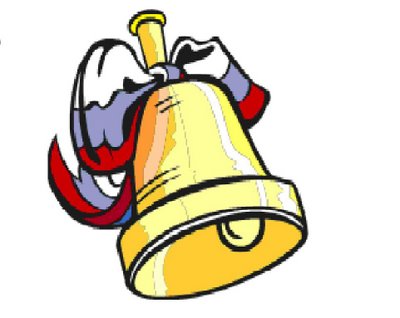 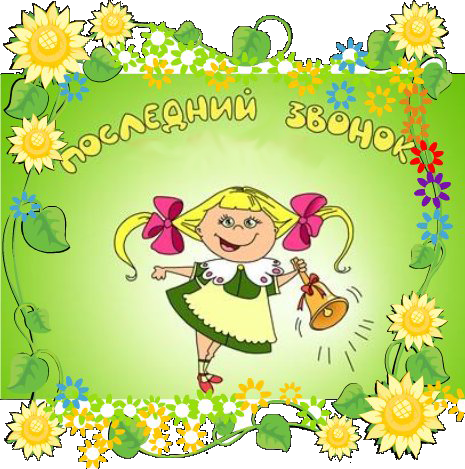 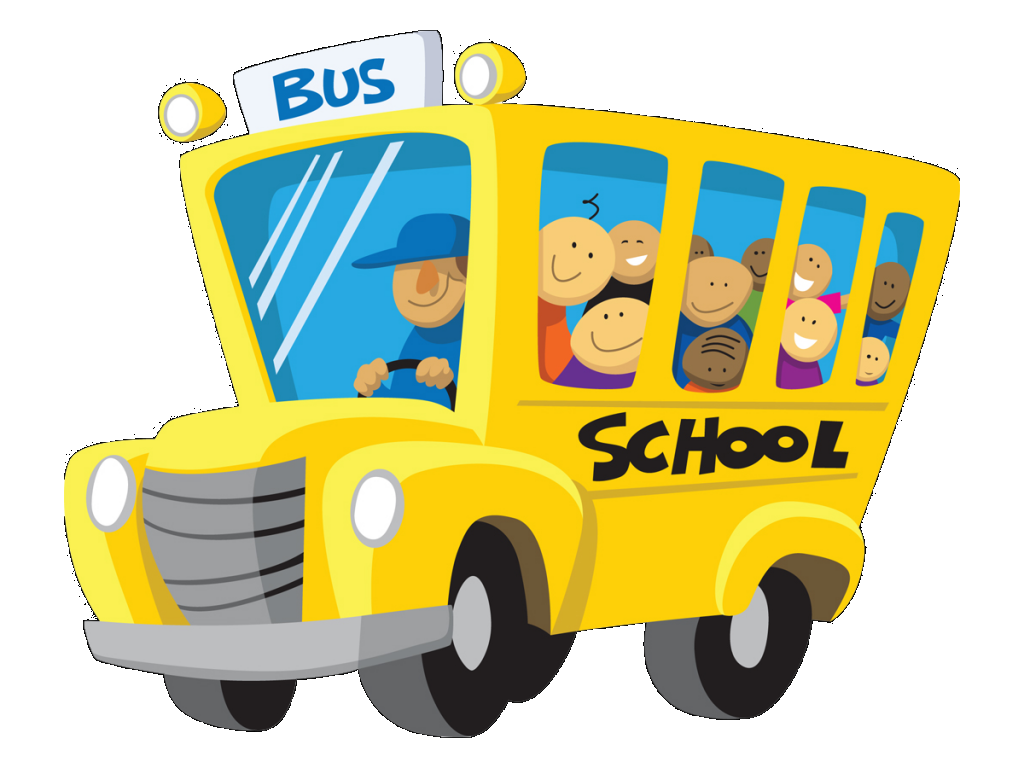 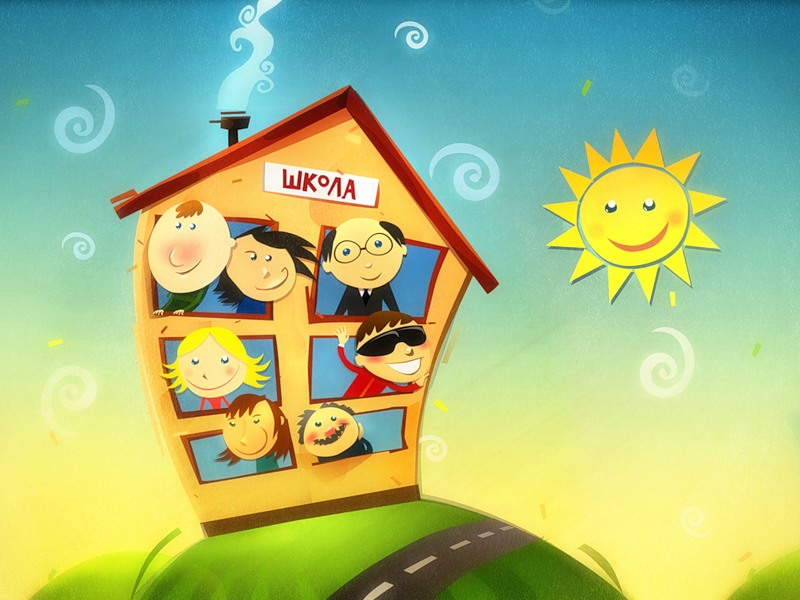 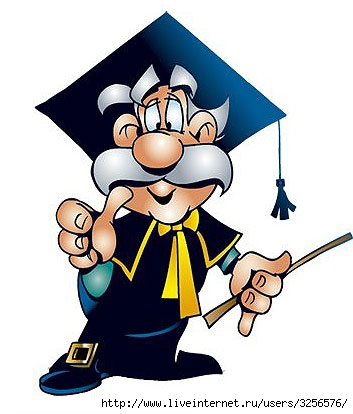 